ŠKOLNÍ VZDĚLÁVÁCÍ PROGRAM PRO PŘÍPRAVNOU TŘÍDU2023/2024Radostnou hrou k získávání nových dovedností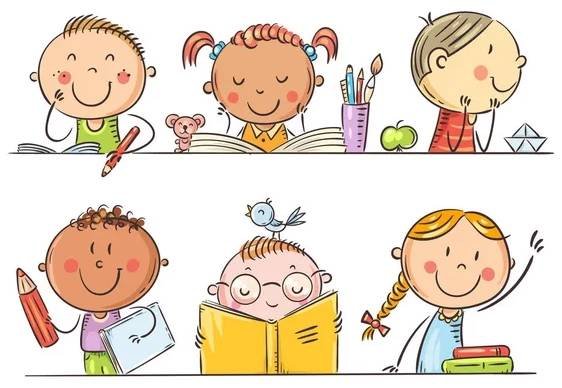 Název školního vzdělávacího programu: Radostnou hrou k získávání nových dovednostíŠkola: Základní škola Březí okres Břeclav, příspěvková organizace Ředitelka školy: Mgr. Hana KucharováPlatnost dokumentu: od 1. 9. 2023 - 31.8.2024Školní vzdělávací program byl zapsán pod č. j. ZŠBŘ 174/2022Projednáno s pedagogickou radou dne: 30. srpna 2023IDENTIFIKAČNÍ ÚDAJE O ŠKOLEŠkolní vzdělávací program zpracovala ředitelka školy ve spolupráci s kolektivem.CHARAKTERISTIKA ŠKOLYÚplnost a velikost školyZákladní škola Březí, okres Břeclav, příspěvková organizace je škola plně organizovaná, poskytuje vzdělání od 1. do 9. ročníku. Nově taky žákům v přípravné třídě. Škola se řadí svým počtem žáků mezi středně velké školy.Umístění školyZákladní škola Březí je úplnou školou s 1. - 9. ročníkem. Škola se nachází na okraji vesnice ve dvou spojených budovách na ulici Školní (č. p. 194). Součástí školy je školní družina 
a školní jídelna. V areálu školy se nachází tělocvična a školní dvůr. Škola je spádová pro okolní obce – Dobré Pole, ale navštěvují ji žáci i z dalších obcí.Kromě běžné výuky nabízí žákům zapojení v zájmových kroužcích, které se mění podle zájmu dětí. Úzce spolupracuje s TJ Sokol Březí. Péči věnuje i předškolním dětem.CHARAKTERISTIKA VZDĚLÁVACÍHO PROGRAMUHlavním cílem je všestranný rozvoj každého dítěte a jeho fyzická i psychická připravenost 
na vstup do první třídy základní školy tak, aby byl bezproblémový a tím se vyvarovat neúspěšným začátkům ve vzdělávacím procesu. Slouží k snadnějšímu začleněné dětí 
do vzdělávacího procesu. Řídí se základními fyziologickými potřebami dětí, podporuje jejich zdravý vývoj a předchází vzniku rizikových jevů.Formy a metody práce jsou přizpůsobeny dětem po stránce vývojové, fyziologické, kognitivní, sociální a emotivní. Všechny tyto schopnosti a dovednosti jsou u dětí cílevědomě 
a systematicky rozvíjeny. Směřují k tomu, aby na konci období byly děti jedinečnou a relativně samostatnou osobností, která je schopna aktivně a spokojeně zvládat nároky kladené školou, rodinou a celým životem.Při rozvoji všech dovedností jsou nabízeny různé hudební, výtvarné, dramatické a individuální hry, zohledňující aktuální potřebu dítěte. Každý jedinec se rozvíjí podle svých potřeb. Důraz klademe na vzájemnou spolupráci, posílení grafomotorických a jazykových dovedností, koordinace pohybu ruky, koncentrace pozornosti, pohybové činnosti a celkovou adaptaci 
na školní prostředíCÍLE PŘÍPRAVNÉ TŘÍDYFormy práceMetody práceNabídnuta je aktivní spoluúčast rodičů na školních a třídních akcích, zapojení do jejich příprav a organizace.PODMÍNKY A ORGANIZACE VZDĚLÁVÁNÍOrganizace vzdělávání přípravné třídyKapacita přípravné třídě je maximálně 15 dětí, minimálně 10 dětí. Je určena pro děti s odkladem školní docházky nebo děti, které mají povinné předškolní vzdělávání. Přijetí dítěte do přípravné třídy je na základě podané žádosti zákonným zástupcem, doložením doporučení pedagogicko-psychologické poradny s doporučením na zařazení do nultého ročníku. O přijetí dítěte rozhoduje ředitel školy. Termín přijímacího a kritéria přijímacího řízení jsou zveřejněny na webových stránkách školy s dostatečným předstihem.VybaveníPřípravná třída má k dispozici jednu vyučovací třídu, která je vybavená dětským nábytkem 
a dostatečným množstvím hraček, pomůcek a dalších materiálů odpovídajícím počtu žáků. Materiální vybavení je průběžně obnovováno, doplňováno a plně využíváno. Vybavení 
a hračky jsou pro děti volně dostupné a pro užívání hraček a pomůcek jsou stanovena žákům srozumitelná pravidla. Žáci mají k dispozici další prostory školy (hygienické zařízení, školní dvůr, sportovní halu, žákovskou kuchyňku, počítačovou učebnu, přenosná digitální média, dílnu, učebnu na experimenty). Děti se samy svými výtvory podílejí na úpravě a výzdobě interiéru třídy.ŽivotosprávaDěti dodržují pitný režim. Je jim poskytnutá pravidelná, plnohodnotná, vyvážená strava. 
Je zajištěn oběd. Děti mají stále k dispozici dostatek vhodných tekutin. Skladba jídelníčku je pestrá a pravidelně se obměňuje. Psychosociální podmínkyPedagog usiluje o to, aby se děti v přípravné třídě cítily spokojeně, bezpečně a dobře.  Pomáhá dětem adaptovat se v novém prostředí. První téma v září je přizpůsobeno adaptaci dětí 
v novém prostřední a nové budově. Žákům je věnována individuální péče s přihlédnutím 
k jejich aktuálním potřebám. Učitel vytváří přátelskou atmosféru, zamezuje nevhodným projevům chování mezi žáky navzájem a dalším formám diskriminujícího chování. Děti jsou seznámeny se školním řádem, je dbáno na to, aby jej dodržovaly.Organizační chodPřípravná třída má k dispozici dostatečně velkou učebnu. Tato třída je určena maximálně 
pro 15 dětí. Výuku zajišťuje jedna učitelka zaměstnána na plný úvazek. Provoz přípravné třídy probíhá denně od 7:45 hodin do 11:15 hodin nebo do 12:10 hodin dle rozvrhu. Rodiče mohou děti přivádějí před začátkem provozu a vyzvedávají si děti od 11:20 nebo 12:15 hod. Děti mohou navštěvovat ranní a odpolední družinu, která má provoz od 6:30 do 7:30 
a od 11:15 do 16:00. Po tuto dobu je s dětmi ve třídě vychovatelka školní družiny. Po předchozí domluvě lze děti přivádět i odvádět i mimo stanovené hodiny (lékař, logopedie apod.). Režim dne v přípravné třídě je rozdělen na jednotlivé bloky. Denní řád je dostatečně flexibilní a umožňuje reagovat na individuálně přizpůsobený adaptační režim. Děti mají dostatek času pro spontánní hru, i proto aby ji mohly dokončit nebo v ní později pokračovaly. Poměr spontánních a řízených činností je v denním programu vyvážený. Činnosti se pravidelně obměňují. Plánování činností vychází z potřeb a zájmů dětí. Pedagog se plně věnuje dětem 
a jejich vzdělávání. Pro realizaci plánovaných činností jsou vytvářeny vhodné materiální podmínky.Režim dne přípravné třídy: Žáci se zde řídí školním řádem a pravidly platnými pro školní družinu.Spoluúčast rodičůVe vztazích mezi pedagogy a rodiči panuje oboustranná důvěra a otevřenost, vstřícnost, porozumění, respekt a ochota spolupracovat. Spolupráce funguje na základě partnerství. Pedagog průběžně informuje rodiče o prospívání jeho dítěte i o jeho individuálních pokrocích v rozvoji i učení. Pedagogové chrání soukromí rodiny a zachovávají diskrétnost. Pedagog jedná s rodiči taktně, ohleduplně a s vědomím, že pracuje s důvěrnými informacemi, nezasahuje do života a soukromí rodiny.VÝCHOVNÝ A VZDĚLÁVACÍ OBSAHV rámci vyučovacího programu rozvíjíme všechny složky výchovy.Pedagog rozvíjí dítě s důrazem na vyrovnání konkrétních obtížích, snaží se rozvíjet znalosti a dovednosti dítěte nutné pro vstup do základní školy.Celkem provází celý školní rok 5 rámcových témat:1) S úsměvem jde všechno líp2) Podzim maluje3) Bude zima, bude mráz4) Vítáme jaro5) Těšíme se na prázdninyDílčí vzdělávací cíle jsou tvořeny aktuálně v reakci pedagogické pracovnice na události daného týdne či měsíce. Taktéž jsou tvořeny každému dítěti individuálně dle jeho IVP, který je tvořen za základně doporučení PPP. Vzdělávací obsah je tvořen tak, aby rozvíjel klíčové kompetence dle RVP PV, ale především ty, jejichž nedostatečný rozvoj bývá často důvodem k odkladu povinné školní docházky. EVALUACEPřípravný ročník se nezapočítává do povinné školní docházky a děti se neklasifikují. V závěru školního roku obdrží slovní hodnocení. O úspěších a pokrocích dětí jsou rodiče pravidelně informování na konzultačních hodinách. Děti spolu s pedagogem hodnotí aktivitu na konci programu, dne i týdne. Důležitá je zpětná vazba od dětí, aby mohl pedagog včas zareagovat na nedostatky a ty následně odstranit.Pedagog hodnotí týdenní program písemně v ,,Hodnotícím listu“. K evaluaci se mohou vyjádřit i rodiče – na konzultaci s pedagogem nebo písemně. Evaluace školního roku probíhá ve formě ,,Závěrečné zprávy“.Název: Základní škola Březí, okres Břeclav, příspěvková organizace Adresa: Školní 194, Březí 691 81 E-mail: reditel@zsbrezi.czTelefon: 608800749Webové stránky:Číslo datové schránky: Kancelář školy: www.zsbrezi.cz  ID apamj5s;  722470745; zsbrezi@seznam.czIČ: 71007580RED_IZO: 600112322Odpovědná osoba: Mgr. Hana KucharováZřizovatel: Kontakt:Obec Březí, Hlavní 113, Březí 691 81 obec@breziumikulova.czTyp zařízení: Základní školaCelková kapacita: 15 dětí Provozní doba: 7,45 – 12,10hromadnévýlety, pobyty venku, pohybové činnosti, exkurze, návštěvy divadel 
a kulturních a naučných akcískupinovéskupinové hry, experimentyindividuálnípráce dle IVP, výtvarné činnosti, experimentypráce ve dvojicíchhudební a výtvarné činnosti, experimentysituační učenízískávání dovedností, zkušeností a poznatků na základě dané situaceprožitkové učeníučení dítěte na základě vlastního prožitku a zkušenostikooperativní učeníučení na základě vzájemné spoluprácenázorně demonstrační metodypředvádění, pozorovánídovednostní praktické metodynapodobování, manipulování, experimentování6:30 – 7:30scházení dětí ve školní družině7:30 – 7:45přechod do třídy, volná hra dětí7:45 – 8:45komunikativní kruh, pohybové činnosti, výchovně vzdělávací činnost8:45 – 9:15hygiena, svačina9:15 – 10:15volná hra dětí, výchovně vzdělávací činnost  10:15 – 11:15pobyt venku nebo volná hra dětí11:15 – 12:10hygiena, oběd11:30 – 12:40přechod do ŠDSebeobsluhaZvládnutí osobní hygieny, samostatnému oblékání a obouvání, zavazování si tkaniček, používání nože a vidličky při jídle, udržování pořádku a čistoty kolem sebe.Sociální dovednostiZnát a používat jména svých spolužáků, požádat o pomoc, poprosit, poděkovat, naučit se jednat s dětmi i dospělým, pohybovat se na známých místech i bez dozoru dospělého, naučit se pracovat ve skupině a ve dvojicích, při práci se pokusit nerušit ostatní spolužáky, naučit se pracovat v komunitním kruhu, cvičení soustředění a naslouchání.Jazykové činnostiUmět naslouchat ostatním, klást jednoduché otázky, vyprávět jednoduchý příběh na základě poslechu nebo dle obrázků, vytleskat slova na slabiky, určovat první a poslední písmenko 
ve slovech. Rozvoj fantazie a představivosti.Matematické představyRozpoznání časových vztahů –začátek, prostředek, konec, pojmy před, za, uprostřed apod., rozpoznávání geometrických tvarů, počítání předmětů, využití stavebnic ke stavění s daným počtem prvků apod.Rozvoj hrubé 
a jemné motorikyRůzné pohybové hry, hry se zapojením všech smyslů –hmat, chuť, čich, zrak, skákání přes švihadlo, panáka, využití sportovní haly k pohybovým činnostem, správný úchop psacího náčiní, hrajeme si s drobnými částmi stavebnic apod.Hudební činnostiNácvik písniček, hra si na ozvěnu, hra na různé hudební nástroje, učíme se správně dýchat, nácvik tanečků.Výtvarné a pracovní činnostiPoznávání barev jak základních, tak doplňkových, malování různými výtvarnými technikami, obkreslování šablon, stříhání, lepení a vyrábění z různých věcí.integrovaný blokpodtématacíleS úsměvem jde všechno lípRozdíly mezi školkou 
a školouKamarádi i mezi velkými dětmiNebojím se říct, že se mi něco nelíbíNenásilné začlenění každého dítěte 
do nové skupinyPřirozeným způsobem se seznámit s prostředím školySpolečně vytvořit pohodové prostředí 
ve třídě, vzájemně spolupracovat Respektovat druhého, hlásit se 
o slovo, neskákat do řečiUmět vyjádřit svůj názor, poznatky, myšlenky a pocity i k rozvíjení záměrného pozorováníPodzim malujeSklizeň všude kolem nás – pole, lesy, zahradyPodzimní slavnostiPočasíOblékáníRozšířené povědomí o změně v podzimní příroděRozeznání dalších listů, stromů, plodin 
a jiných přírodninZákladní poznatky o vlivu vitamínů z ovoce a zeleniny na naše zdravíPrevence před nachlazenímBude zima, bude mrázMikuláši, přijď dnes k námZimní svátky a tradiceUž se zase těšíme 
na JežíškaPodpořit rozvoj estetického vnímání, cítění a prožívání, posílíme citové vztahy ke svým nejbližšímPřirozeným způsobem a na základě prožitků se děti seznámí s vánočními tradicemi a zvykyRozvíjet pohybové a manipulační dovednosti dětí, rozvíjet potřebu pomocí nebo vědomě způsobit radost druhýmRozvíjení všech smyslů při poznávání vlastností zimního počasí, sněhu 
a leduPozorování změn v přírodě, seznámení se se znaky zimní přírodyVysvětlení pojmů koloběh počasí, střídání ročních obdobíVítáme jaroBudíme jaroKrálovství lesa Třídění odpaduLíbí se mi, kde žijuSeznámení s živou i neživou přírodou 
a její ochranouČlověk může přírodě pomáhat, 
ale i škodit – uvědomíme si, jak je důležité pečovat o své okolí 
a prostředí, v němž žijemeJak nakládat s odpadkyPřiblížíme dětem tradice jarních svátkůPři pozorování jarní přírody dále rozvineme poznatky a dovednosti (motorické, estetické i poznávací) v souvislosti s daným ročním obdobímTěšíme se na prázdninyCelá moje rodinaProfese – čím chci být až vyrostuVím, kde žiju – planeta, světadíl, stát, obecBlížící se prázdninyProcvičíme a zdokonalíme výslovnost 
a kultivovaný projevPosilovat prosociální chování 
ve vztahu k ostatním lidem – rodinaRozvíjet schopnost vyjádřit získané pocity a dojmySeznámení se s existencí jiných kultur 
a národností a povedeme děti k uvědomění si, že i ony jsou součástí světa, přírody, společnosti a planety ZeměUpozornění na různá nebezpečí nejen 
u vody – poučení před prázdninami